« Presser des fleurs »…Infos :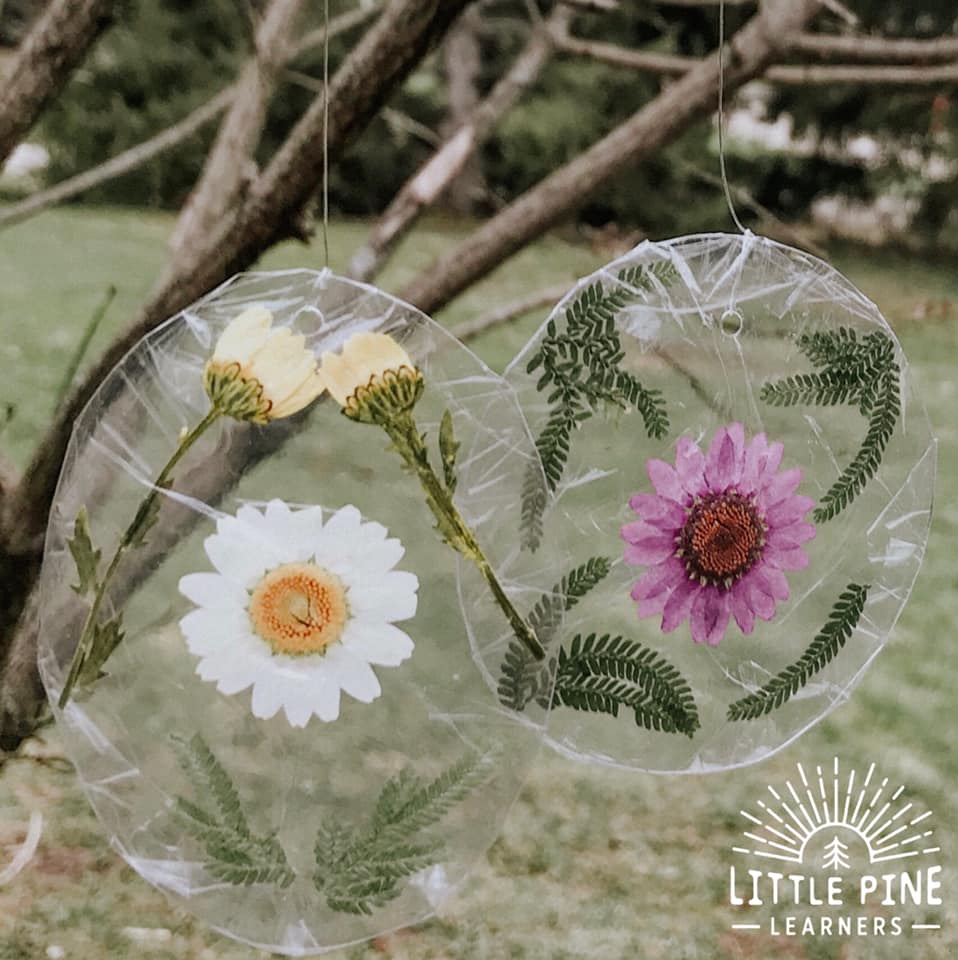 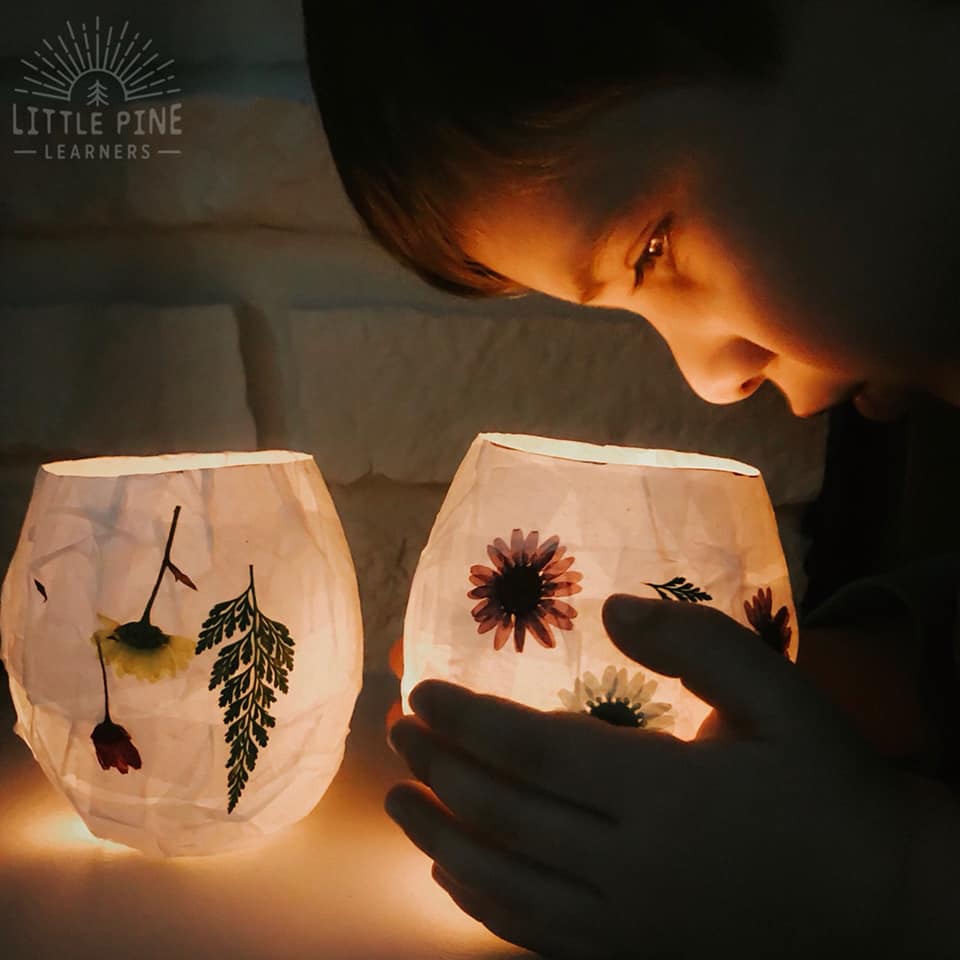 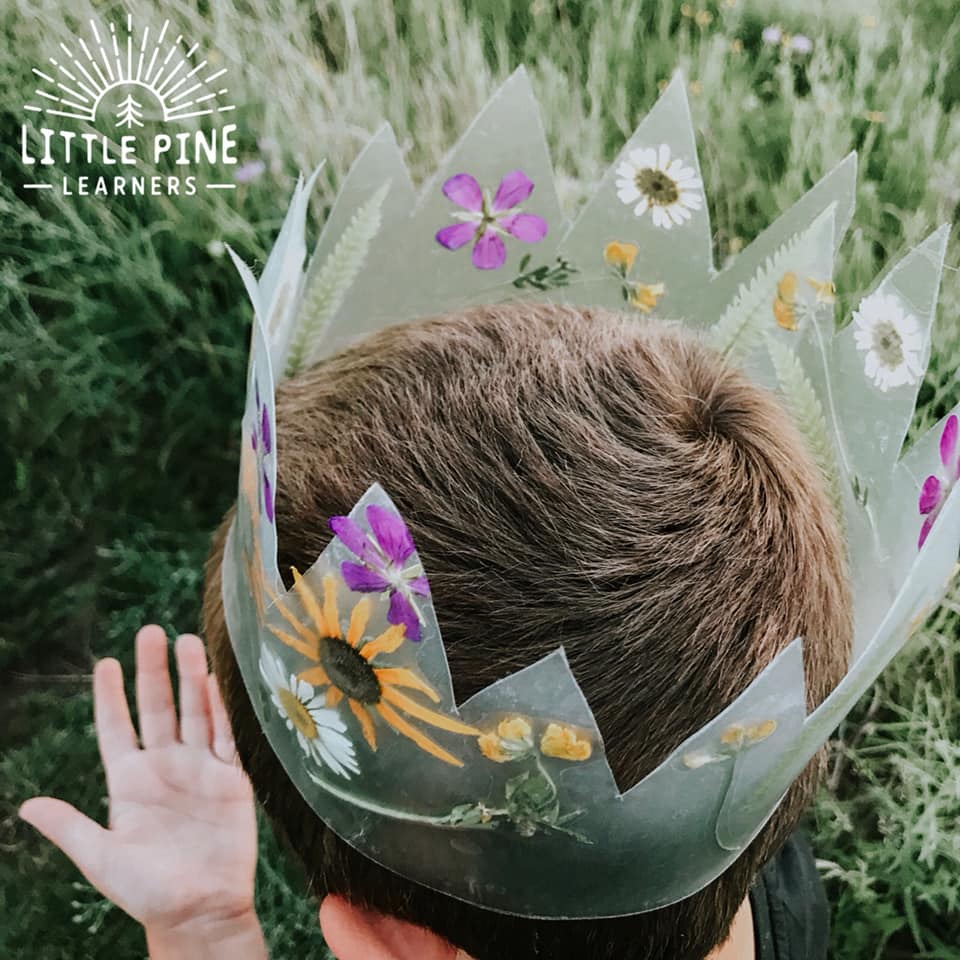 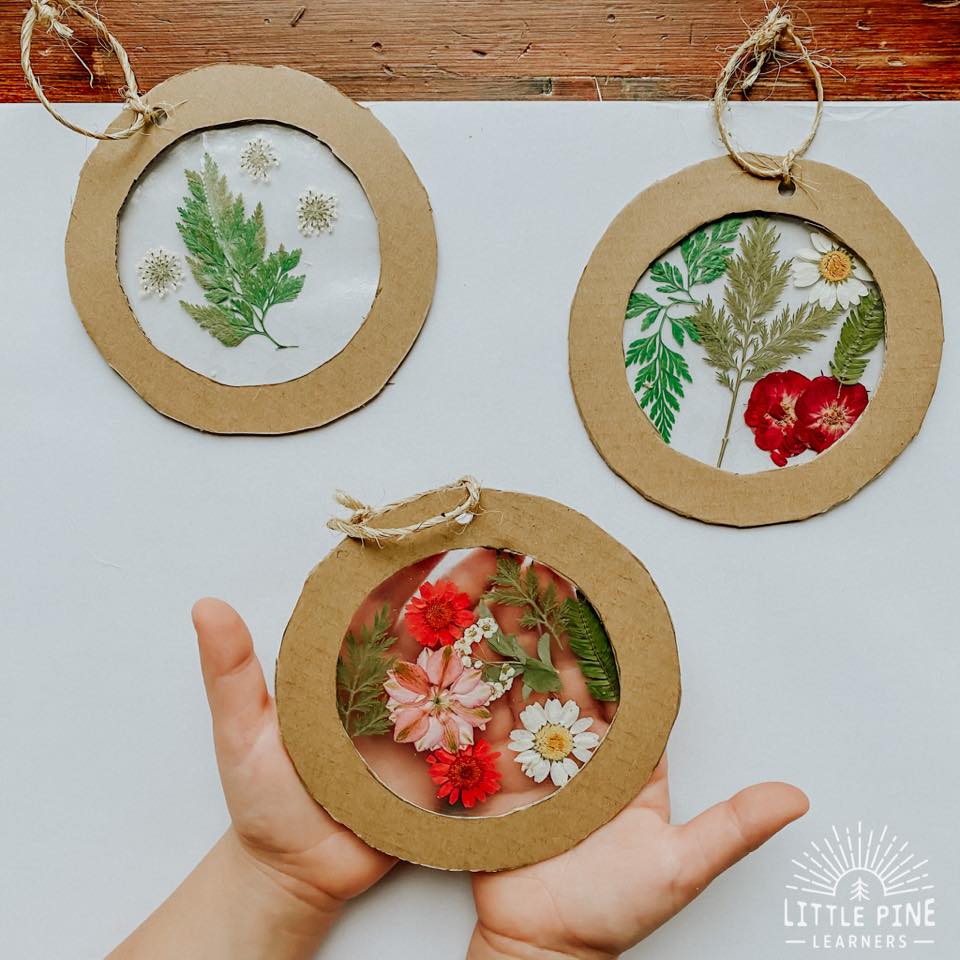 https://littlepinelearners.com/20-beautiful-pressed-flower-crafts/Presser les fleurs ! C'est un processus tellement amusant et s'il est fait correctement, les fleurs pressées peuvent être utilisées dans l'artisanat et appréciées pendant longtemps ! Voici quelques conseils lors du choix des fleurs à presser :Toutes les fleurs ne sont pas faciles à presser et à sécher. Je recherche des fleurs avec des fleurs naturellement plates telles que les violettes, les marguerites, les Susans aux yeux noirs, la dentelle de la reine Anne et d'autres fleurs à pétale unique. Idéalement, vous voulez cueillir les fleurs le matin après l'évaporation de la rosée et essayer de les récolter juste avant leur apogée.Voici quelques méthodes de pressage de fleurs à essayer. Vous pouvez jouer avec ces options et voir ce qui convient le mieux à vos fleurs et à votre artisanat. Cliquez sur chaque méthode pour en savoir plus :Pressez les fleurs dans un livre - Cette méthode prend 2 à 3 semaines, mais j'adore les résultats de cette méthode !Pressez les fleurs au micro -ondes – Cette méthode est plus rapide, mais nécessite un peu plus d'essais et d'erreurs. Posez un morceau de papier d'imprimante ordinaire sur une feuille de papier essuie-tout.Ensuite, disposez vos fleurs face vers le bas sur le papier de l'imprimante. Différentes fleurs prendront plus ou moins de temps au micro-ondes, alors essayez de garder des fleurs similaires ensemble. Comment presser des fleurs au micro-ondes :Posez un morceau de papier d'imprimante ordinaire sur une feuille de papier essuie-tout.Ensuite, disposez vos fleurs face vers le bas sur le papier de l'imprimante. Différentes fleurs prendront plus ou moins de temps au micro-ondes, alors essayez de garder des fleurs similaires ensemble. Étape 2: Pliez le papier de l'imprimante et la serviette en papier en deux pour former un « sandwich ».Placez le sandwich aux fleurs dans votre micro-ondes. J'ai empilé 3 assiettes plates dessus pour presser les fleurs pendant le réchauffement. Ensuite, j'ai réglé la minuterie du micro-ondes sur 20 secondes car ces pétales étaient très fins et ne pouvaient pas tenir longtemps au micro-ondes. Après cela, j'ai décollé le papier pour vérifier que les pétales ne collaient pas au papier, puis j'ai continué à faire des rafales de 20 secondes pendant environ 3 minutes.  Vous devrez tester quelques fleurs pour voir comment elles réagissent dans votre micro-ondes. Vous pouvez également jouer avec vos paramètres et de nombreuses personnes suggèrent de maintenir les paramètres de votre micro-ondes bas tout en appuyant sur les fleurs. Tant que vous vous en tenez à des rafales de micro-ondes de 10 à 30 secondes, ça devrait aller !(Texte copié du blog en lien)